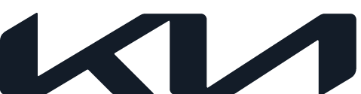 NEWSEmbargoed until 01:30 CEST, June 8, 2021The all-new Kia Sportage sets new standards with inspiring SUV designFifth-generation Sportage looks to the future with a sleek yet muscular and modern exterior designCutting-edge interior blends ergonomic layout and the latest tech innovations to create an inspiring spaceA panoramic curved display forms the nucleus of the Sportage’s bold but sophisticated cabinKia’s acclaimed ‘Opposites United’ design philosophy at the heart of Sportage’s youthful appearanceKia to launch dedicated European version of Sportage for the first time in the model’s 28-year historyJune 8, 2021 – Kia has today revealed the official images of the stunning all-new Sportage, an SUV that has been carefully crafted to inspire customers with its interior and exterior design. In September, Kia Europe will unveil a dedicated European version of the Sportage for the first time in the model’s 28-year history.The exterior challenges design norms and moves the Sportage identity into the next generation, while paying homage to its rich heritage. Tense and crisp lines ripple along the refined body, amplifying dramatic styling tensions. At the same time, clean but muscular surfaces join forces with intricate graphics to give the SUV a dynamic and assertive road presence. On the inside, a space has been created that is truly state-of-the-art, fusing high-tech sensibilities into contemporary style.“Reinventing the Sportage gave our talented design teams a tremendous opportunity to do something new; to take inspiration from the recent brand relaunch and introduction of EV6 to inspire customers through modern and innovative SUV design. With the all-new Sportage, we didn’t simply want to take one step forward but instead move on to a different level in the SUV class,” commented Karim Habib, Senior Vice President and Head of Global Design Center.“When you see the all-new Sportage in person, with its sleek but powerfully dynamic stance, and when you sit inside the detailed-oriented cabin with its beautifully detailed interior and first-class materials, you’ll see we have achieved those goals and set new benchmarks. In the all-new Sportage, we believe you can see the future of our brand and our products.” Revealed earlier this year to great acclaim from the design community, Kia’s new design philosophy – Opposites United – is at the core of the all-new Sportage, influencing every aspect of its appearance and character. The principles of Opposites United will influence all future Kia designs, giving them the same basic DNA. The thought-provoking and daring philosophy strengthens the connection between design and Kia’s new brand direction, ‘Movement that inspires’.  Opposites United is formed of five pillars: Joy for Reason, Power to Progress, Technology for Life, Tension for Serenity and Bold for Nature. The last pillar – Bold for Nature – has profoundly influenced the design creation of the all-new Sportage, embodying the natural world and creating a design identity that takes a daring, emotional, modern but organic form.The all-new Sportage is the result of a collaborative effort between Kia’s main global design network in Korea, Germany, the US, and China.New benchmarks for exterior SUV design The front of the all-new Sportage creates an instant impact and thought-provoking design statement with a detailed-orientated black grille graphic stretching across the width of the face. Like an intricate web, the technical graphic pulls together the main frontal features of the all-new Sportage, crafting an imposing front volume. The elongated grille links Kia’s modern signature Tiger Nose grille – that acts as the visual focal point of the car – to the distinctive futuristic-styled boomerang-shaped DRLs (daytime running lamps), which in turn create solid boundary lines for the striking head lamps. Such intricate and technical design complexity of the front facia is delicately balanced by the simplicity of the main surfaces at the front, including the pronounced bumper. The side profile of the all-new Sportage stays true to its sports utility DNA, with taut lines cutting across pure, clean but refined body surfaces that seamlessly blends the contrasting volumes together. Representing a first for the Sportage range, a black roof – a different color paint option to the vehicle’s body – is now available with the new model, helping to accentuate the sporting profile and highlight the architecturally dynamic C-pillar that encompasses a deconstructed look. The addition of a chrome beltline kicks up onto the rear of the all-new Sportage and into the D-pillar, creating harmonious lines with the rear spoiler that further adds to the sporting pedigree of the car.At the rear, the all-new Sportage maintains its strong road presence with its powerful broad shoulders, allowing the SUV to personify strength and stability. The muscular swooping fastback flows into the rear lamps, which have been crafted to give the impression that they cut into the body with fine precision, forming the outline of the rear lamp graphic and the main section of the tailgate. The razor rear lamps are connected by a slim horizontal design, giving the all-new Sportage a stunningly wide impression from the back.Completing the design journey, a large lower graphic bumper casing at the rear uses the same philosophy as the frontal technical black grille, connecting the all-new Sportage’s rear design elements and resulting in lightness in both appearance and touch. State-of-the-art interiorThe interior of the all-new Sportage plays with boldness in character, offering intuitive and  innovative in technology, to create a driver-orientated space that is truly state-of-the-art. A sculpted integrated curved display with a slim crush touchscreen pad and finely detailed air vents forms the nucleus of the all-new Sportage’s spectacular cabin. The arresting curved display sweeps across the front of the Sportage, giving the cockpit great width and depth. Like the air passing through it, the three-dimensional air vents flow within the integrated curved display, reinforcing the Sportage’s contemporary and exquisitely slim cockpit feel.The high-tech touchscreen pad along with the advanced integrated controller act as the nerve center for driver and passenger connectivity, functionality and usability needs. Both systems have been created to be easy-to-use, highly intuitive and soft to touch.Optimally positioned for the driver and front passenger is an ergonomic center console that combines convenience with luxury. Finished with a high-end gloss, the console provides storage, operating system configuration, cupholders and soft-touch switches, the latter sitting on a raised profile alongside the shift-by-wire transmission dial. The highest quality materials that are sumptuous to touch, dynamic and vibrant color options and additional energizing finishing techniques that includes chrome and pad print ensure that the interior of the all-new Sportage is a special place to spend time while on the move. The driver and front passenger seats combine high-tech with high comfort in sporting slim shell design.Further enhancing passenger convenience, at the rear of the driver and front passenger seats are integrated hanger-type designs within the slim headrests, allowing clothing and handbags to be easily and conveniently hooked into place. The all-new Sportage’s intelligent interior space is shrouded in a clever combination of practicality, functionality and versatility.For the first time in the Sportage’s history, a bolder model has been specifically designed to convey a more confident, vigorous and versatile character. The all-new Sportage X-Line features a unique bumper, side sill and curved roof rack. On the inside, customers can choose between a signature sage green or black seating, as well as bold quilting and black metal wood to further bring to life the model’s confident persona.Due for global market launch later this year, more information on the all-new Sportage will be made available in due course. # # #Note to editorsThe vehicle specifications and features in this news release may vary depending on country and region. Please contact your local Kia PR representative for more information. Kia Corporation – about us Kia (www.kia.com) is a global mobility brand with a vision to create sustainable mobility solutions for consumers, communities, and societies around the world. Founded in 1944, Kia has been providing mobility solutions for more than 75 years. With 52,000 employees worldwide, a presence in more than 190 markets, and manufacturing facilities in six countries, the company today sells around three million vehicles a year. Kia is spearheading the popularization of electrified and battery electric vehicles and developing a growing range of mobility services, encouraging millions of people around the world to explore the best ways of getting around. The company's brand slogan – ‘Movement that inspires’ – reflects Kia’s commitment to inspire consumers through its products and services.For more information, visit the Kia Global Media Center at www.kianewscenter.com